«ЗАКАЛИВАНИЕ ДЕТЕЙ В ДОМАШНИХ УСЛОВИЯХ»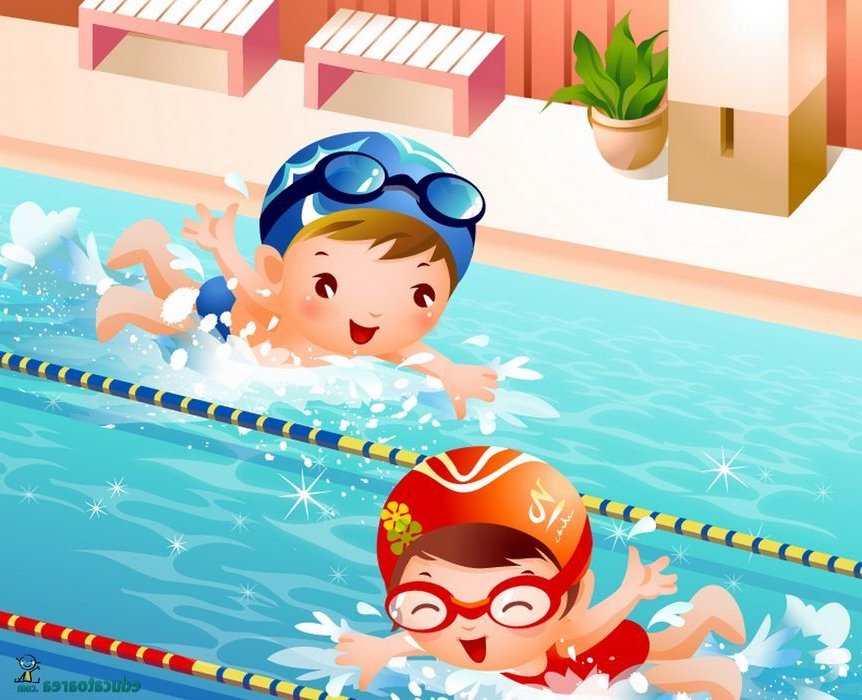 Закаливание – это система мероприятий, направленная на повышение устойчивости организма ребенка ко всем неблагополучным факторам внешней среды.Для закаливания вашего ребенка можно использовать все природные факторы: солнце, воздух, воду.Однако, прежде чем начать закаливание дома, проконсультируйтесь с врачом, воспитателем или инструктором по физической культуре.Помните! Закаливающие процедуры должны вызывать у ребенка положительные эмоции, иначе оздоравливающий эффект будет сведен на нет.Закаливание надо начинать и проводить только при полном здоровье ребенка.Необходимо постоянно увеличивать интенсивность закаливания.Учитывайте особенности возраст вашего ребенка.  Начинайте закаливание в теплый период года.Принимайте закаливающие процедуры вместе с ребенком. Пусть ваш малыш будет здоров!